THE TRUTH ABOUT THE ROCKEFELLER DRUG EMPIREPOSTED ONOCTOBER 30, 2013Authoradmin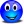 The Drug Story: By Hans RueschIn the 30’s, Morris A. Bealle, a former city editor of the old Washington Times and Herald, was running a county seat newspaper, in which the local power company bought a large advertisement every week. This account took quite a lot of worry off Bealle’ s shoulders when the bills came due.But according to Bealle’ s own story, one day the paper took up the cudgels for some of its readers that were being given poor service from the power company, and Morris Bealle received the dressing down of his life from the advertising agency which handled the power company’ s account. They told him that any more such “stepping out of line” would result in the immediate cancellation not only of the advertising contract, but also of the gas company and the telephone company.That’ s when Bealle’ s eyes were opened to the meaning of a “free press”, and he decided to get out of the newspaper business. He could afford to do that because he belonged to the landed gentry of Maryland, but not all newspaper editors are that lucky.Bealle used his professional experience to do some deep digging into the freedom-of-the-press situation and came up with two shattering exposes – “The Drug Story,” and “The House of Rockefeller.” The fact that in spite of his familiarity with the editorial world and many important personal contacts he couldn’t get his revelations into print until he founded his own company, The Columbia Publishing House, Washington D.C., in 1949, was just a prime example of the silent but adamant censorship in force in “the Land of the Free and the Home of the Brave“. Although The Drug Story is one of the most important books on health and politics ever to appear in the USA, it has never been admitted to a major bookstore nor reviewed by any establishment paper, and was sold exclusively by mail. Nevertheless, when we first got to read it, in the 1970s, it was already in its 33rd printing, under a different label – Biworld Publishers, Orem, Utah.As Bealle pointed out, a business which makes 6% on its invested capital is considered a sound money maker. Sterling Drug, Inc., the main cog and largest holding company in the Rockefeller Drug Empire and its 68 subsidiaries, showed operating profits in 1961 of $23,463,719 after taxes, on net assets of $43,108,106 – a 54% profit. Squibb, another Rockefeller-controlled company, in 1945 made not 6% but 576% on the actual value of its property.That was during the luscious war years when the Army Surgeon General’s Office and the Navy Bureau of Medicine and Surgery were not only acting as promoters for the Drug Trust, but were actually forcing drug trust poisons into the blood streams of American soldiers, sailors and marines, to the tune of over 200 million ‘shots’. Is it any wonder, asked Bealle, that the Rockefellers, and their stooges in the Food and Drug Administration, the U.S. Public Health Service, the Federal Trade Commission, the Better Business Bureau, the Army Medical Corps, the Navy Bureau of Medicine, and thousands of health officers all over the country, should combine to put out of business all forms of therapy that discourage the use of drugs.“The last annual report of the Rockefeller Foundation“, reported Bealle, “itemizes the gifts it has made to colleges and public agencies in the past 44 years, and they total somewhat over half a billion dollars. These colleges, of course, teach their students all the drug lore the Rockefeller pharmaceutical houses want taught. Otherwise, there would be no more gifts, just as there are no gifts to any of the 30 odd colleges in the United States that don’ t use therapies based on drugs.“Harvard, with its well-publicized medical school, has received $8,764,433 of Rockefeller’s Drug Trust money, Yale got $7,927,800, Johns Hopkins York’s Columbia University $5,424,371, Cornell University $1,709,072, etc., etc.”And while “giving away” those huge sums to drug propagandizing colleges, the Rockefeller interests were growing to a world-wide web that no one could entirely explore. Already well over 30 years ago it was large enough for Bealle to demonstrate that the Rockefeller interests had created, built up and developed the most far-reaching industrial empire ever conceived in the mind of man.  Standard Oil was of course the foundation upon which all of the other Rockefeller industries have been built. The story of Old John D., as ruthless an industrial pirate as ever came down the pike, is well known, but is being today conveniently ignored. The keystone of this mammoth industrial empire was the Chase National Bank, now renamed the Chase Manhattan Bank.  Not the least of its holdings are in the drug business. The Rockefellers own the largest drug manufacturing combine in the world, and use all of their other interests to bring pressure to increase the sale of drugs. The fact that most of the 12,000 separate drug items on the market are harmful is of no concern to the Drug Trust…The Rockefeller FoundationThe Rockefeller Foundation was first set up in 1904 and called the General Education Fund. An organization called the Rockefeller Foundation, ostensibly to supplement the General Education Fund, was formed in 1910 and through long finagling and lots of Rockefeller money got the New York legislature to issue a charter on May 14, 1913.It is therefore not surprising that the House of Rockefeller has had its own “nominees” planted in all Federal agencies that have to do with health. So the stage was set for the “education” of the American public, with a view to turning it into a population of drug and medico dependents, with the early help of the parents and the schools, then with direct advertising and, last but not least, the influence the advertising revenues had on the media-makers.A compilation of the magazine Advertising Age showed that as far back as 1948 the larger companies in America spent for advertising the sum total of $1,104,224,374, when the dollar was still worth a dollar and not half a zloty. Of this staggering sum the interlocking Rockefeller-Morgan interests (gone over entirely to Rockefeller after Morgan’ s death) controlled about 80 percent, and utilized it to manipulate public information on health and drug matters – then and even more recklessly now.Censorship“Even the most independent newspapers are dependent on their press associations for their national news,” Bealle pointed out, “and there is no reason for a news editor to suspect that a story coming over the wires of the Associated Press, the United Press or the International News Service is censored when it concerns health matters. Yet this is what happens constantly.”In fact, in the ’50s the Drug Trust had one of its directors on the directorate of the Associated Press. He was no less than Arthur Hays Sulzberger, publisher of the New York Times and as such one of the most powerful Associated Press directors.It was thus easy for the Rockefeller Trust to persuade the Associated Press Science Editor to adopt a policy which would not permit any medical news to clear that is not approved by the Drug Trust “expert”, and this censor is not going to approve any item that can in any way hurt the sale of drugs.This accounts to this day for the many fake stories of serums and medical cures and just-around-the-corner breakthrough victories over cancer, AIDS, diabetes, multiple sclerosis, which go out brazenly over the wires to all daily newspapers in America and abroad.Emanuel M. Josephson, M.D., whom the Drug Trust has been unable to intimidate despite many attempts, pointed out that the National Association of Science Writers was “persuaded” to adopt as part of its code of ethics the following chestnut: “Science editors are incapable of judging the facts of phenomena involved in medical and scientific discovery. Therefore, they only report ‘discoveries’ approved by medical authorities, or those presented before a body of scientific peers.”This explains why Bantam Books, America’s biggest publisher, made a colossal mistake in its initial enthusiasm and optimism sending review copies of SLAUGHTER OF THE INNOCENT to the 3,500 “science writers” on its list, instead of addressing them to the literary book reviewers who are not subject to medical censorship. One single censor decreed NO and SLAUGHTER OF THE INNOCENT sank in silence.Thus, newspapers continue to be fed with propaganda about drugs and their alleged value, although according to the Food and Drug Administration (FDA) 1.5 million people landed in hospitals in 1978 because of medication side effects in the U.S. alone, and despite recurrent statements by intelligent and courageous medical men that most pharmaceutical items on sale are useless at best, but more often harmful or deadly in the long run.The truth about cures without drugs is suppressed, unless it suits the purpose of the censor to garble it. Whether these cures are effected by Chiropractors, Naturopaths, Naprapaths, Osteopaths, Faith Healers, Spiritualists, Herbalists, Christian Scientists, or MDs who use the brains they have, you never read about it in the big newspapers.To teach the Rockefeller drug ideology, it is necessary to teach that Nature didn’t know what she was doing when she made the human body. But statistics issued by the Children’s Bureau of the Federal Security Agency show that since the all-out drive of the Drug Trust for drugging, vaccinating and serumizing the human system, the health of the American nation has sharply declined, especially among children. Children are now given “shots” for this and “shots” for that, when the only safeguard known to science is a pure bloodstream, which can be obtained only with clean air and wholesome food. Meaning by natural and
inexpensive means. Just what the Drug Trust most objects to.When the FDA, whose officials have to be acceptable to Rockefeller Center before they are appointed, has to put an independent operator out of business, it goes all out to execute those orders. But the orders do not come directly from Standard Oil or a drug house director. As Morris Bealle pointed out, the American Medical Association (AMA) is the front for the Drug Trust, and furnishes the quack doctors to testify that even when they know nothing of the product involved, it is their considered opinion that it has no therapeutic value.Wrote Bealle:“Financed by the taxpayers, these Drug Trust persecutions leave no stone unturned to destroy the victim. If he is a small operator, the resulting attorney’s fees and court costs put him out of business. In one case, a Dr. Adolphus Hohensee of Scranton, Pa., who had stated that vitamins (he used natural ones) were vital to good health, was taken to court for ‘misbranding’ his product. The American Medical Association furnished ten medicos who reversed all known medical theories by testifying that ‘vitamins are not necessary to the human body’. Confronted with government bulletins to the contrary, the medicos wiggled out of that one by declaring that these standard publications were outdated!”In addition to the FDA, Bealle listed the following agencies having to do with “health” – i.e., with the health of the Drug Trust to the detriment of the citizens – as being dependent on Rockefeller: U.S. Public Health Service, U.S. Veterans Administration, Federal Trade Commission, Surgeon General of the Air Force, Army Surgeon General’ s Office, Navy Bureau of Medicine & Surgery, National Health Research Institute, National Research Council, National Academy of Sciences.The National Academy of Sciences in Washington is considered the all-wise body which investigates everything under the sun, especially in the field of health, and gives to a palpitating public the last word in that science. To the important post at the head of this agency, the Drug Trust had one of their own appointed. He was none other than Alfred N. Richards, one of the directors and largest stockholders of Merck & Company, which was making huge profits from its drug traffic.When Bealle revealed this fact, Richards resigned forthwith, and the Rockefellers appointed in his place the President of their own Rockefeller Institution, Detlev W. Bronk.America’s Medico-Drug CartelThe medico-drug cartel was summed up by J.W Hodge, M.D., of Niagara Falls, N.Y., in these words:“The medical monopoly or medical trust, euphemistically called the American Medical Association, is not merely the meanest monopoly ever organized, but the most arrogant, dangerous and despotic organisation which ever managed a free people in this or any other age. Any and all methods of healing the sick by means of safe, simple and natural remedies are sure to be assailed and denounced by the arrogant leaders of the AMA doctors’ trust as fakes, frauds and humbugs.Every practioner of the healing art who does not ally himself with the medical trust is denounced as a ‘dangerous quack’ and impostor by the predatory trust doctors. Every sanitarian who attempts to restore the sick to a state of health by natural means without resort to the knife or poisonous drugs, disease imparting serums, deadly toxins or vaccines, is at once pounced upon by these medical tyrants and fanatics, bitterly denounced, vilified and persecuted to the fullest extent.”The Lincoln Chiropractic College in Indianapolis requires 4,496 hours, the Palmer Institute Chiropractic in Davenport a minimum of 4,000 60-minute classroom hours, the University of Natural Healing Arts in Denver five years of 1,000 hours each to qualify for a degree. The National College of Naprapathy in Chicago requires 4,326 classroom hours for graduation. Yet the medico-drug cartel spreads the propaganda that the practitioners of these three “heretic” sciences are poorly trained or not trained at all – the real reason being that they cure their patients without the use of drugs. In 1958, one of those “ill-trained” doctors, Nicholas P. Grimaldi, who had just graduated from the Lincoln Chiropractic College, took the basic science examination of the Connecticut State Board along with 63 medics and osteopaths. He made the highest mark (91.6) ever made by a doctor taking the Connecticut State Board examination.https://www.youtube.com/watch?v=l6WvjS_6xvk (Note: Don’t bother to check this website out – it is “Not Available”.)“THE VACCINE RACKET – The vaccination myth is the most widespread superstition modern medicine has managed to impose, but, being by the same token the most profitable, it will prove to be also one of the most enduring, though there was never the slightest of scientific evidence upholding it… Most pediatricians we know in Italy and France do not vaccinate their own children, although they cannot refuse to vaccinate their clients’ children, if they want to retain their union licence to practice.”                     Hans ReuschReferences:What Really Makes You Ill? - Why Everything You Thought You Knew About Disease is WrongLester, Dawn/Parker DavidGoodbye Germ TheoryTrebing, Will Dr.Bechamp or Pasteur? – A Lost Chapter in the History of BiologyHume, Ethel D.The Invisible Rainbow – A History of Electricity & LifeFirstenberg, ArthurCROOKED – A History of Man-Made DiseaseMaready, ForrestPasteur: Plagiarist, Imposter – The Germ Theory ExplodedPearson, R.B.The Contagion MythMorell, Sally Fallon MA/Cowan, Thomas MDPower vs. ForceHawkins, David PhD, MDLove Your Disease – It’s Keeping You HealthyHarrison, John, MDThe Urantia Book	Various AuthorsA Course in MiraclesChrist MichaelThis document can be printed here:  www.oneeyedbudgie.com/the-truth-centre   (7 tabs)Videos related to this Paper & the Truth Centre, Keremeos, B.C. – BitChute, search name “davesheers”For those who know that something is not right, and do not know where to turn, they can find community & Truth on our Saturday evening Zoom sessions @ 6pm PST – email ds7715990@gmail.com for invite/link.